Oregon Department of Education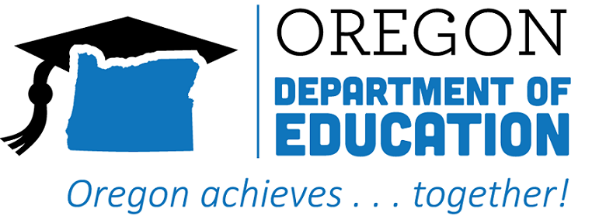 Copyright Permission Request FormPlease complete this form and mail to:Marc Siegel, Communications DirectorOregon Department of Education255 Capitol Street NE 
Salem, OR 97310-0203 
Marc.Siegel@state.or.us 	The Oregon Department of Education will attempt to respond to your request within two weeks of receiving this document.On behalf of __________________________________________________ (your organization's name), I request permission to copy and use _______________________________________________________________________________________(Specify the title, page numbers, etc. of the material(s) you wish to use)Name of publication in which the copyrighted material will appear: _________________________________________________________________Author/Editor of the publication in which the material will appear: _________________________________________________________________Number of copies to be published: ______________Copies will/will not be sold (circle one). Proposed selling price $______________Intended use of and audience for your publication: _________________________________________________________________ Describe the type of reproduction (textbook, research, brochure, advertisement, etc.): _______________________________________________________________________________________I agree to acknowledge the Oregon Department of Education's copyright and include the following statement in bibliographic references or directly accompanying the reproduced information: "Used with permission of the Oregon Department of Education, Salem, Oregon 97310."Your Name & Title: __________________________________________________________________________Address: __________________________________________________________________________________Telephone: ____________________E-mail: ___________________________ODE Use OnlyPermission granted/denied ____________________________  Date:____________(Designee, Oregon Department of Education)